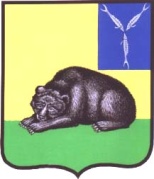 АДМИНИСТРАЦИЯ ВОЛЬСКОГО МУНИЦИПАЛЬНОГО РАЙОНАСАРАТОВСКОЙ ОБЛАСТИПОСТАНОВЛЕНИЕОт 23.11.2017 г.                       № 2655Об утверждении Порядков разработки, корректировки, общественного обсуждения, осуществления мониторинга и контроля за реализацией Стратегии социально-экономического развития Вольского муниципального района, Плана мероприятий по реализации Стратегии социально-экономического развития Вольского муниципального района, подготовки документов, в которых отражаются результаты мониторинга реализации документов стратегического планирования.В соответствии с Федеральным законом от 28.06.2014 г. № 172-ФЗ «О стратегическом планировании в Российской Федерации», на основании ст. 29, 35, 50 Устава Вольского муниципального района ПОСТАНОВЛЯЮ:Утвердить Порядок разработки, корректировки, общественного обсуждения, осуществления мониторинга и контроля за реализацией Стратегии социально-экономического развития Вольского муниципального района (приложение №1).Утвердить Порядок разработки, корректировки, общественного обсуждения, осуществления мониторинга и контроля за реализацией Плана мероприятий по реализации Стратегии социально-экономического развития Вольского муниципального района (приложение №2).Утвердить Порядок подготовки документов, в которых отражаются результаты мониторинга реализации документов стратегического планирования (приложение №3).Контроль за исполнением настоящего постановления возложить на заместителя главы администрации Вольского муниципального района по экономике, промышленности и потребительскому рынкуНастоящее постановление вступает в силу с момента его официального опубликования.Глава Вольского муниципального района                                      В.Г. МатвеевПриложение №1к постановлению  администрации Вольского муниципального районаот 23.11.2017 г. № 2655Порядок разработки, корректировки, общественного обсуждения, осуществления мониторинга и контроля за реализацией Стратегии социально-экономического развития Вольского муниципального района1. Общие положения1.1. Настоящий Порядок определяет порядок разработки, корректировки стратегии социально-экономического развития Вольского муниципального района (далее - Стратегия), форму, порядок и сроки общественного обсуждения проекта Стратегии, порядок осуществления мониторинга и контроля за реализацией Стратегии.1.2. Стратегия разрабатывается в целях определения приоритетов, целей и задач социально-экономического развития муниципального района, согласованных с приоритетами и целями социально-экономического развития Российской Федерации и Саратовской области.2. Порядок разработки Стратегии2.1. Разработка Стратегии и ее корректировка осуществляется межведомственной рабочей группой по определению долгосрочных целей и задач муниципального управления и социально-экономического развития и разработке, рассмотрении, утверждении (одобрении) и реализации документов стратегического планирования, состав которой утверждается постановлением администрации Вольского муниципального района (далее - рабочая группа).2.2. Разработка Стратегии включает следующие этапы:- формирование проекта Стратегии;- общественное обсуждение проекта Стратегии;- утверждение Стратегии.2.3. Структуру Стратегии составляют следующие разделы:- итоги социально-экономического развития муниципального района;- приоритеты, цели, задачи и направления социально-экономической политики города;- показатели достижения целей социально-экономического развития города, сроки и этапы реализации Стратегии;- ожидаемые результаты реализации Стратегии;- информация о муниципальных программах, утверждаемых в целях реализации Стратегии;- иные положения.2.4. В целях организации формирования проекта Стратегии рабочая группа:- определяет содержание и объем сведений, необходимых для включения в проект Стратегии;- направляет в структурные подразделения администрации муниципального района (далее – администрация района), общественные, научные и иные организации запросы о представлении сведений, необходимых для разработки проекта Стратегии;- взаимодействует с территориальными органами федеральных органов исполнительной власти, органами исполнительной власти Саратовской области, структурными подразделениями администрации района с целью получения информации, необходимой для разработки проекта Стратегии;- привлекает к разработке проекта Стратегии представителей общественных, научных и иных организаций и заинтересованных лиц.2.5. Рабочая группа формирует проект Стратегии на основании полученных от структурных подразделений администрации района, иных заинтересованных организаций предложений.2.6. Рабочая группа организует публичное обсуждение проекта Стратегии в соответствии с разделом 4 настоящего Порядка.2.7. Стратегия подлежит обязательной государственной регистрации в федеральном государственном реестре документов стратегического планирования в порядке и сроки, установленные Правительством Российской Федерации.3. Порядок корректировки Стратегии3.1. Решение о корректировке Стратегии принимается главой Вольского муниципального района и оформляется муниципальным правовым актом.3.2. Основания для принятия указанного решения:- изменение федерального законодательства, регламентирующего порядок разработки и реализации стратегий социально-экономического развития;- результаты мониторинга и контроля за реализацией Стратегии.3.3. Рабочая группа:- в течение двух месяцев со дня принятия решения о корректировке Стратегии направляет запросы и обобщает предложения структурных подразделений администрации района, иных заинтересованных организаций по корректировке Стратегии;- на основании поступивших предложений разрабатывает и обеспечивает согласование в установленном порядке проекта решения Вольского муниципального Собрания о внесении изменений в Стратегию.3.4. Администрация района после принятия Вольским муниципальным Собранием решения о внесении изменений в Стратегию направляет в Министерство экономического развития Российской Федерации соответствующее уведомление для внесения указанных сведений в федеральный государственный реестр документов стратегического планирования в порядке и сроки, установленные Правительством Российской Федерации.4. Форма, порядок и сроки общественного обсужденияпроекта Стратегии4.1. Подготовку и проведение общественного обсуждения проекта Стратегии организует рабочая группа.4.2. Общественное обсуждение проекта Стратегии проводится до внесения на рассмотрение в Вольское муниципальное Собрание в установленном порядке проекта решения об утверждении Стратегии.4.3. Общественное обсуждение проекта Стратегии обеспечивается в форме размещения на официальном сайте администрации района в информационно-телекоммуникационной сети Интернет (далее - официальный сайт), а также на общедоступном информационном ресурсе стратегического планирования в информационно-телекоммуникационной сети Интернет проекта Стратегии и уведомления об общественном обсуждении проекта Стратегии (далее - уведомление), содержащего следующую информацию:а) срок, в течение которого принимаются предложения и замечания к проекту Стратегии (не менее семи календарных дней со дня размещения уведомления на официальном сайте);б) способ представления предложений и замечаний к проекту Стратегии, контактный телефон, почтовый адрес и адрес электронной почты;в) требования к объему и содержанию предложений и замечаний.4.4. Рабочая группа обязана рассмотреть все предложения и замечания, поступившие в срок, установленный в соответствии с подпунктом "а" пункта 4.3 настоящего Порядка, в связи с размещением проекта Стратегии и уведомления.4.5. Полученные замечания и предложения в течение пяти рабочих дней со дня окончания срока, установленного в соответствии с подпунктом "а" пункта 4.3 настоящего Порядка, направляются рабочей группой в структурные подразделения администрации района для рассмотрения.4.6. Структурные подразделения администрации района в срок не позднее семи рабочих дней направляют в рабочую группу соответствующие заключения по итогам рассмотрения представленных предложений и замечаний.4.7. Рабочая группа в течение 10 рабочих дней со дня получения заключений осуществляет подготовку сводной информации с указанием предложений и замечаний; информации об инициаторе и содержании замечания и предложения; перечне заинтересованных лиц, которым были направлены на рассмотрение предложения и замечания, а также о результатах их рассмотрения.В случае отклонения предложения и (или) замечания приводится обоснование отклонения.4.8. Сводная информация предложений и замечаний подлежит размещению на официальном сайте не позднее 15 рабочих дней после ее подготовки.4.9. По результатам рассмотрения поступивших замечаний и предложений рабочая группа при необходимости дорабатывает проект Стратегии.5. Порядок мониторинга и контроляза реализацией Стратегии5.1. Мониторинг и контроль за реализацией Стратегии осуществляется на основе данных официального статистического наблюдения, сведений, представляемых структурными подразделениями администрации района, о достижении значений прогнозных показателей социально-экономического развития района, а также ходе реализации плана мероприятий по реализации Стратегии.5.2. Результаты мониторинга и контроля за реализацией Стратегии отражаются в ежегодном отчете главы Вольского муниципального района о результатах своей деятельности и деятельности администрации района.5.3. Документы, в которых отражаются результаты мониторинга реализации Стратегии, подлежат размещению на официальном сайте и общедоступном информационном ресурсе стратегического планирования в сети Интернет, за исключением сведений, отнесенных к государственной, коммерческой, служебной и иной охраняемой законом тайне.5.4. По результатам мониторинга и контроля за реализацией Стратегии главой Вольского муниципального района может быть принято решение о корректировке Стратегии.Руководитель аппарата                                                    О.Н. СазановаПриложение №2к постановлению  администрации Вольского муниципального районаот 23.11.2017 г. № 2655Порядок разработки, корректировки, общественного обсуждения, осуществления мониторинга и контроля за реализацией Плана мероприятий по реализации Стратегии социально-экономического развития Вольского муниципального района1. Общие положения1.1. Настоящий Порядок определяет порядок разработки, корректировки плана мероприятий по реализации стратегии социально-экономического развития Вольского муниципального района (далее - План мероприятий), форму, порядок и сроки общественного обсуждения проекта Плана мероприятий, порядок осуществления мониторинга и контроля за реализацией Плана мероприятий.1.2. План мероприятий разрабатывается на основе положений Стратегии на период реализации Стратегии с учетом основных направлений деятельности администрации района.2. Порядок разработки Плана мероприятий2.1. Разработка Плана мероприятий и его корректировка осуществляется межведомственной рабочей группой по определению долгосрочных целей и задач муниципального управления и социально-экономического развития и разработке, рассмотрении, утверждении (одобрении) и реализации документов стратегического планирования, состав которой утверждается постановлением администрации Вольского муниципального района (далее - рабочая группа).2.2. План мероприятий содержит:- цели и задачи социально-экономического развития Вольского муниципального района;- показатели реализации Стратегии и их значения;- комплекс мероприятий и перечень муниципальных программ, обеспечивающих достижение долгосрочных целей социально-экономического развития муниципального района.2.3. Этапы разработки Плана мероприятий:- формирование проекта Плана мероприятий;- общественное обсуждение Плана мероприятий;- утверждение Плана мероприятий.2.4. В целях формирования Плана мероприятий рабочая группа:- определяет содержание и объем сведений, необходимых для включения в проект Плана мероприятий;- направляет в структурные подразделения администрации муниципального района, иные заинтересованные организации запросы о представлении сведений для включения в проект Плана мероприятий.- взаимодействует с территориальными органами федеральных органов исполнительной власти, органами исполнительной власти Саратовской области, структурными подразделениями администрации Вольского муниципального района с целью получения информации, необходимой для разработки проекта Плана мероприятий;- привлекает к разработке Плана мероприятий представителей общественных, научных и иных организаций, иных заинтересованных лиц.2.5. Рабочая группа формирует проект Плана мероприятий на основании полученных от структурных подразделений администрации района, иных заинтересованных организаций предложений.2.6. Рабочая группа организует публичное обсуждение проекта Плана мероприятий в соответствии с разделом 4 настоящего Порядка.2.7. План мероприятий утверждается постановлением администрации Вольского муниципального района.2.8. План мероприятий подлежит обязательной государственной регистрации в федеральном государственном реестре документов стратегического планирования в порядке и сроки, установленные Правительством Российской Федерации.3. Порядок корректировки Плана мероприятий3.1. Решение о корректировке Плана мероприятий принимается главой Вольского муниципального района и оформляется муниципальным правовым актом.3.2. Основанием для принятия указанного решения являются:- корректировка Стратегии;- результаты мониторинга и контроля за реализацией Стратегии;- результаты мониторинга и контроля за реализацией Плана мероприятий.3.3. Рабочая группа:- в течение двух месяцев со дня принятия решения о корректировке Плана мероприятий направляет запросы и обобщает предложения структурных подразделений администрации района, иных заинтересованных организаций по корректировке Плана мероприятий;- на основании поступивших предложений разрабатывает и обеспечивает согласование в установленном порядке проекта постановления администрации муниципального района о внесении изменений в План мероприятий.3.4. Администрация муниципального района после принятия муниципального правового акта о внесении изменений в План мероприятий направляет в Министерство экономического развития Российской Федерации соответствующее уведомление для внесения указанных сведений в федеральный государственный реестр документов стратегического планирования в порядке и сроки, установленные Правительством Российской Федерации.4. Форма, порядок и сроки общественного обсужденияпроекта Плана мероприятий4.1. Подготовку и проведение общественного обсуждения проекта Плана мероприятий организует рабочая группа.4.2. Общественное обсуждение проекта Плана мероприятий проводится после согласования в установленном порядке проекта постановления администрации Вольского муниципального района об утверждении Плана мероприятий.4.3. Общественное обсуждение проекта Плана мероприятий обеспечивается в форме размещения на официальном сайте администрации района в информационно-телекоммуникационной сети Интернет (далее - официальный сайт), а также на общедоступном информационном ресурсе стратегического планирования в информационно-телекоммуникационной сети Интернет проекта Плана мероприятий и уведомления об общественном обсуждении проекта Плана мероприятий (далее - уведомление), содержащего следующую информацию:а) срок, в течение которого принимаются предложения и замечания к проекту Плана мероприятий (не менее семи календарных дней со дня размещения уведомления на официальном сайте);б) способ представления предложений и замечаний к проекту Плана мероприятий, контактный телефон, почтовый адрес и адрес электронной почты;в) требования к объему и содержанию предложений и замечаний.4.4. Рабочая группа обязана рассмотреть все предложения и замечания, поступившие в срок, установленный в соответствии с подпунктом "а" пункта 4.3 настоящего Порядка, в связи с размещением проекта Плана мероприятий и уведомления.4.5. Поступившие замечания и предложения в течение пяти рабочих дней со дня окончания срока, установленного в соответствии с подпунктом "а" пункта 4.3 настоящего Порядка, направляются рабочей группой в структурные подразделения администрации муниципального района для рассмотрения.4.6. Структурные подразделения администрации района в срок не позднее 7 рабочих дней направляют в рабочую группу соответствующие заключения по итогам рассмотрения представленных предложений и замечаний.4.7. Рабочая группа в течение 10 рабочих дней после получения заключений осуществляет подготовку сводной информации с указанием предложений и замечаний; информации об инициаторе и содержании замечания и предложения; перечне заинтересованных лиц, которым были направлены на рассмотрение предложения и замечания, а также о результатах их рассмотрения.В случае отклонения предложения и (или) замечания приводится обоснование отклонения.4.8. Сводная информация предложений и замечаний подлежит размещению на официальном сайте не позднее 15 рабочих дней после ее подготовки.4.9. По результатам рассмотрения указанных заключений рабочая группа при необходимости дорабатывает проект Плана мероприятий.5. Порядок мониторинга и контроля за реализациейПлана мероприятий5.1. Мониторинг и контроль за реализацией Плана мероприятий осуществляется на основе данных официального статистического наблюдения, сведений, представляемых структурными подразделениями администрации муниципального района, о достижении значений прогнозных показателей социально-экономического развития района, ходе реализации Плана мероприятий.5.2. Результаты мониторинга и контроля за реализацией Плана мероприятий отражаются в ежегодном отчете главы Вольского муниципального района о результатах своей деятельности и деятельности администрации района.5.3. Документы, в которых отражаются результаты мониторинга реализации Плана мероприятий, подлежат размещению на официальном сайте и общедоступном информационном ресурсе стратегического планирования в сети Интернет, за исключением сведений, отнесенных к государственной, коммерческой, служебной и иной охраняемой законом тайне.5.4. По результатам мониторинга и контроля за реализацией Плана мероприятий главой муниципального района  может быть принято решение о корректировке Плана мероприятий.Руководитель аппарата                                                    О.Н. СазановаПриложение №3к постановлению  администрации Вольского муниципального районаот 23.11.2017 г. № 2655Порядок подготовки документов, в которых отражаются результаты мониторинга реализации документов стратегического планирования1. Настоящий Порядок определяет общие правила подготовки документов, в которых отражаются результаты мониторинга реализации документов стратегического планирования Вольского муниципального района (далее - документы стратегического планирования).2. Документами, в которых отражаются результаты мониторинга реализации документов стратегического планирования, являются:- ежегодный отчет главы Вольского муниципального района о результатах своей деятельности и деятельности администрации района (далее - ежегодный отчет);- сводный годовой доклад о ходе реализации и об оценке эффективности реализации муниципальных программ.3. Подготовка ежегодного отчета осуществляется управлением экономики, промышленности и инвестиционной деятельности администрации Вольского муниципального района (далее – управление экономики).4. Ежегодный отчет отражает результаты деятельности главы муниципального района и администрации района за отчетный период.5. В целях подготовки ежегодного отчета управление экономики направляет в структурные подразделения администрации района запросы о представлении информации о ходе реализации документов стратегического планирования за отчетный период, в которых определяет состав и объем сведений, необходимых для формирования ежегодного отчета, а также форму и сроки ее представления.6. Ежегодный отчет формируется на основании данных статистического наблюдения, сведений, представляемых структурными подразделениями администрации района в соответствии с возложенными полномочиями.7. Управление экономики имеет право запросить дополнительную информацию, необходимую для формирования ежегодного отчета.8. Проект ежегодного отчета подлежит согласованию с первым заместителем главы администрации Вольского муниципального района и заместителями главы администрации Вольского муниципального района.9. Ежегодный отчет направляется в Вольское муниципальное Собрание.10. Подготовка сводного годового доклада о ходе реализации и об оценке эффективности реализации муниципальных программ осуществляется в соответствии с положениями порядка принятия решений о разработке муниципальных программ, их формирования и реализации, утверждаемого постановлением администрации Вольского муниципального района.Руководитель аппарата                                                    О.Н. Сазанова